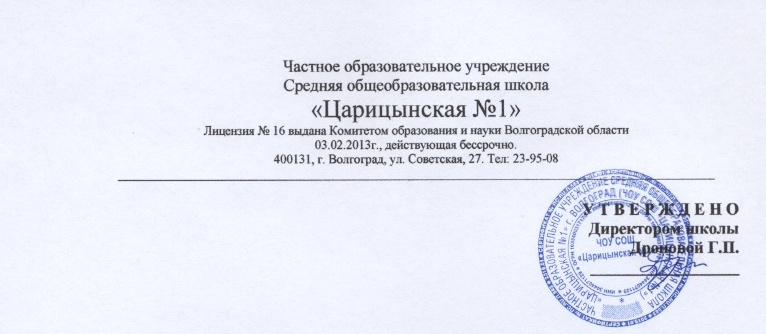 ПОЛОЖЕНИЕ о конкурсах, выставках, смотрах, физкультурных мероприятиях, спортивных мероприятиях ЧОУ СОШ «Царицынская №1».Общие положения1.1.Положение об участии обучающихся в конкурсах, выставках, смотрах, олимпиадах,  акциях,  спортивных  и  других  массовых  мероприятиях  (далее  –Положение) разработано в соответствии со статьей 34 и 22 Федерального Закона от  29.12.2012  г.  №  273  –  ФЗ  «Об  образовании  в  Российской  Федерации»,образовательными программами начального общего, основного общего образования, Уставом ЧОУ СОШ «Царицынская №1».1.2. Положение регламентирует участие обучающихся в конкурсах, выставках, смотрах, олимпиадах, акциях, спортивных и других массовых мероприятиях,  проводимых ЧОУ СОШ «Царицынская №1» и другими муниципальными, региональными, всероссийскими, международными организациями..Цель и задачи проведения конкурсов, выставок, смотров, олимпиад, акций, спортивных и других массовых мероприятий..Целью   проведения   конкурсов,   выставок,   смотров,   олимпиад,   акций,спортивных и других массовых мероприятий являются развитие творческих способностей и интересов обучающихся..Основными задачами Положения являются:поддержка   и	развитие	общественно	полезных дел обучающихся ЧОУ СОШ «Царицынская №1» в целом;стимулирование и активизация обучающихся в освоении образовательных задач;способствование развитию и социализации обучающихся; 2.3.Конкурсы, фестивали способствуют:инновационными..Участники  проведения  конкурсов,  выставок,  смотров,  олимпиад, акций, спортивных и других массовых мероприятий.3.1 Участниками проведения конкурсов, выставок, смотров, олимпиад, акций, спортивных и других массовых мероприятий могут быть все обучающиеся по собственному    желанию    и    при    наличии    устного    (при    необходимостиписьменного) согласия родителей (законных представителей)..Направления  конкурсов,  выставок,  смотров,  олимпиад,  акций, спортивных и других массовых мероприятийНаправления конкурсов, выставок, смотров, олимпиад, акций, спортивных и других массовых мероприятий:поддержка  детских  инициатив,  направленных  на  выявление  творческих способностей обучающихся;поддержка проектов, направленных на изучение и охрану природы, защиту животных, улучшение состояния окружающей среды;поддержка партнерских конкурсов, фестивалей между группами и другими организациями различных уровней;поддержка партнерских конкурсов, фестивалей.4.2.Фестивали, конкурсы не должны носить разовый характер, а являться частью долгосрочного проекта, востребованного всеми участниками. Конкурсы в рамках этого направления могут быть осуществлены на базе имеющихся в ЧОУ СОШ «Царицынская №1» клубов и кружков, с использованием материальной базы ЧОУ СОШ «Царицынская №1».5. Сроки реализации конкурсов, выставок, смотров, олимпиад, акций, спортивных и других массовых мероприятий5.1.Сроки	реализации	конкурсов,	выставок,	смотров,	олимпиад,	акций,спортивных	и	других	массовых	мероприятий	реализуются	в сроки, установленные условиями конкурсов, фестивалей.